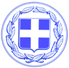 		Κως, 17 Φεβρουαρίου 2017ΕΙΣΗΓΗΣΗ ΔΗΜΑΡΧΟΥ ΚΩ  ΣΤΗ ΣΥΣΚΕΨΗ ΜΕ ΤΟΥΣ ΤΟΠΙΚΟΥΣ ΦΟΡΕΙΣ, ΜΕ ΘΕΜΑ:“ΤΕΛΕΥΤΑΙΕΣ ΕΞΕΛΙΞΕΙΣ ΣΤΟ ΜΕΤΑΝΑΣΤΕΥΤΙΚΟ - ΠΡΟΑΝΑΧΩΡΗΣΙΑΚΟ ΚΕΝΤΡΟ”Σας ευχαριστώ όλους για τη συμμετοχή σας.Όπως τόνισα και τονίζω από την πρώτη στιγμή, πρέπει να δοθεί ένα μήνυμα ενότητας.Να περάσει το μήνυμα ότι η Κως είναι ενωμένη σαν μια γροθιά, είναι ενωμένη με μία φωνή, είναι αποφασισμένη να μη νομιμοποιήσει αυθαίρετες και ακραίες ενέργειες που βάζουν σε κίνδυνο την τουριστική της ταυτότητα και το μέλλον του νησιού.Όλοι γνωρίζετε τις θέσεις μου.Είχα προειδοποιήσει για το πως θα εξελισσόταν το hot spot, όταν μας έλεγαν ότι θα είναι προσωρινή δομή 24ωρης ή 48ωρης παραμονής παράνομων μεταναστών και προσφύγων.Είχα προειδοποιήσει ότι σχεδίαζαν και δεύτερη και τρίτη δομή.Πριν από λίγες μέρες συναντήθηκα με τον κ.Πρωθυπουργό και του επανέλαβα ότι η Κως κατάφερε να ανακάμψει με πολύ κόπο και προσπάθεια από όλους. Και του ζήτησα να μην προχωρήσει σε καμία ενέργεια που θα θέσει σε κίνδυνο τον τουρισμό μας και θα δημιουργήσει κλίμα έντασης και αναταραχής.Έχω τη βεβαιότητα πλέον ότι όταν μιλάω στην πολιτική ηγεσία της χώρας, είναι σαν να απευθύνομαι σε τοίχο.Δεν τους ενδιαφέρει ούτε η Κως ούτε τα νησιά. Απλά θέλουν να μας καταστήσουν χώρο παραμονής και εγκλωβισμού παράνομων μεταναστών για να έχουν την ησυχία τους και για να έχουν την ησυχία τους και κάποιοι άλλοι στην Ευρώπη.Δεν μιλάω σαν Δήμαρχος.Μιλάω σαν πολίτης αυτού του νησιού, σαν Κώος που ζω σε αυτό το νησί μαζί με την οικογένειά μου. Και θα συνεχίσω να ζω σε αυτό το νησί και όταν πάψω να είμαι Δήμαρχος.Δεν ζητώ από κανέναν να υιοθετήσει τις θέσεις του Δημάρχου. Να αναγνωρίσει ότι δικαιώθηκαν οι θέσεις και οι εκτιμήσεις που δημόσια είχα εκφράσει.Σας ζητώ να υιοθετήσετε μια θέση που εκπορεύεται από την κοινή λογική και από την ευθύνη που έχουμε όλοι, σαν Κώοι πολίτες.Σας καλώ όλους να δούμε τη μεγάλη εικόνα.Γιατί μας οδηγούν σε αδιέξοδο, μας καταστρέφουν και μας προκαλούν.Γιατί θέλουν να μας ακυρώσουν ως τουριστικό προορισμό.Πρέπει να πάρουν όλοι μια ηχηρή απάντηση: και δεν εννοώ την κυβέρνηση μόνο αλλά ολόκληρο το πολιτικό σύστημα.Η απάντηση αυτή πρέπει να είναι ένα μεγάλο ΕΩΣ ΕΔΩ.Δεν έχει κανένα νόημα ούτε επιστολές να στέλνουμε ούτε συναντήσεις να κάνουμε, γιατί σας είπα: είναι σαν να απευθυνόμαστε σε τοίχο.Ένα ακόμα κείμενο διαμαρτυρίας δεν θα προσφέρει τίποτα, θα το πετάξουν στον κάλαθο των αχρήστων και δεν πρόκειται να υπάρξει καμία ουσιαστική διαφορά.Θυμάστε ότι όταν κάποιοι διαβεβαίωναν ότι το hot spot θα ήταν 24ωρης ή 48ωρης παραμονής, εγώ προειδοποιούσα ότι θα εξελισσόταν σε μια μόνιμη και ανεξέλεγκτη δομή μακροχρόνιας παραμονής.Σήμερα κάποιοι σας λένε και μας λένε ότι αυτό το κέντρο θα είναι μόνο για 100 έως 150 ανθρώπους, που θα επαναπροωθούνται προς την Τουρκία.Για να μην ξαναπούν κάποιοι ότι εξαπατήθηκαν ή παραπλανήθηκαν, εγώ οφείλω και πάλι να προειδοποιήσω για το τι ακριβώς συνιστά αυτό το κέντρο.Και θα είμαι εδώ, για να δούμε ποιος θα επιβεβαιωθεί. Και αυτή τη φορά δεν θα μπορεί να λέει κανείς ότι εξαπατήθηκε.1ον-Το κέντρο θα μετατραπεί σε μία ακόμα δομή. Δεν είναι ούτε για 100 ούτε για 150 ανθρώπους, είναι για πολύ περισσότερους. Τι τα θέλουν τα 72.000 τετραγωνικά αν είναι μόνο για 100 ανθρώπους;2ον-Κάποιοι από την Πολιτεία μιλάνε για επαναπροωθήσεις. Μπορούν να μας πουν με αριθμούς πόσες επαναπροωθήσεις έχουν κάνει τον τελευταίο χρόνο από την Κω;Τους προκαλώ να δώσουν τον ακριβή αριθμό και τότε θα δείτε ποια είναι η αλήθεια. Να μας πουν εδώ και ένα χρόνο πόσοι έχουν επαναπροωθηθεί από την Κω προς την Τουρκία.Επαναπρωθήσεις δεν γίνονται, γιατί οι διαδικασίες εξέτασης ασύλου είναι χρονοβόρες και γιατί υπάρχει σκόπιμη κωλυσιεργία και απροθυμία.3ον-Το 90% όσων έρχονται δεν είναι πρόσφυγες ούτε μπορούν να πάρουν άσυλο. Καταθέτουν όμως αιτήσεις ασύλου για να καθυστερήσουν τη διαδικασία επαναπροώθησής τους. Εκμεταλλεύονται την αδυναμία της υπηρεσίας ασύλου αλλά και του θεσμικού πλαισίου για το άσυλο.Αυτό σημαίνει ότι όλοι αυτοί θα μένουν στο κέντρο που θα δημιουργηθεί. Και θέτω το ερώτημα: αν υπάρχουν ροές, αν καταρρεύσει η συμφωνία Ε.Ε-Τουρκίας, ποιο είναι το σχέδιο. Να φτιάξουν και άλλα τέτοια κέντρα στην Κω και στα νησιά;4ον- Άκουσα την κ.Τσιριγώτη να δηλώνει ότι δεν θα γίνει μεταφορά στην Κω παράνομων μεταναστών από άλλες περιοχές. Το έλεγαν και με το hot spot.Τελικά έγιναν μεταφορές στην Κω από τη Λέρο τη Ρόδο, από άλλα νησιά και πρόσφατα από το Καστελόριζο. Ποιος τους πιστεύει πλέον; Ποιοι θα δηλώνουν πάλι εξαπατημένοι , μετά από λίγο καιρό;Κυρίες και ΚύριοιΠροέχει η εικόνα της Κω, ως τουριστικού προορισμού, τη στιγμή μάλιστα που οι κρατήσεις αποτυπώνουν μια αυξητική τάση.Αυτό δεν σημαίνει ότι πρέπει να σκύβουμε το κεφάλι και να κρύβουμε τα προβλήματα κάτω από το χαλί. Αν δεν μιλάμε για αυτά, τότε υιοθετούμε έναν ιδιότυπο στρουθοκαμηλισμό.Σας καλώ να προστατεύσουμε την Κω, να προστατεύσουμε το μέλλον του νησιού και των παιδιών μας.Να προστατεύσουμε την τουριστική μας ταυτότητα.Να μη νομιμοποιήσουμε και να μην αποδεχθούμε όλα αυτά που μας επιβάλλουν.Με ποιο τρόπο μπορεί να γίνει αυτό:Είναι δεδομένο ότι με τη μονομερή κίνηση να δημιουργήσουν κλειστό κέντρο στην Κω, θέλουν να μας προκαλέσουν.Επιδιώκουν να υπάρξει ένταση, να γίνουν επεισόδια, να ξαναφέρουν πάλι τα ΜΑΤ, να συκοφαντήσουν την Κω.Δεν θα πέσουμε σε αυτή την παγίδα.Η Κως κατάφερε να ανακάμψει, οι προκρατήσεις δείχνουν όχι μια αισιόδοξη τάση αλλά μια υπεραισιοδοξη τάση. Να γιατί δεν πρέπει να πέσουμε στην παγίδα της έντασης και να προστατεύσουμε τον τουρισμό μας. Η δική μας ευθύνη απέναντι στον τόπο μας και τους ανθρώπους του που ζουν από τον τουρισμό, είναι να προστατεύσουμε την εικόνα της Κω ως τουριστικού προορισμού, να μην πέσουμε στην παγίδα τους.Γιατί όλους αυτούς στην κυβέρνηση ή άλλους που σφυρίζουν αδιάφορα,  ούτε η Κως τους ενδιαφέρει ούτε ο τουρισμός ούτε πως θα ζήσει ο πολίτης της κω.Με ποιο τρόπο θα αντιδράσουμε λοιπόν;Σας καλώ σε μια δυναμική και ειρηνική αντίδραση, χωρίς βία.Ποια είναι αυτή.Σας καλώ και καλώ όλους τους πολίτες της Κω να μην διευκολύνουμε και να μην νομιμοποιήσουμε την κατασκευή και τη λειτουργία του κλειστού προαναχωρησιακού κέντρου αλλά και του hot spot. Να μην διευκολύνουμε καμία ενέργεια ή πράξη που μετατρέπει την Κω σε χώρο εγκλωβισμού παράνομων μεταναστών.Πως θα γίνει αυτό;Να μην προσφέρει κανείς εργασία ή υλικά για την κατασκευή του κέντρου.Να μην συμμετέχει κανείς έμμεσα ή άμεσα στην κατασκευή και στη λειτουργία του.Να μην διευκολύνει με κανέναν τρόπο όσους θέλουν να μετατρέψουν την Κω σε αποθήκη ανθρώπων. Και δεν αναφέρομαι μόνο στην κατασκευή αυτών των δομών αλλά και σε πολλά άλλα που συνδέονται με αυτή την εικόνα.Ειρηνικά και με αποφασιστικότητα, θα δείξουμε την αντίθεσή μας, θα αντιδράσουμε, θα αρνηθούμε να είμαστε συνεργοί σε αυτό το έγκλημα εις βάρος του τόπου μας.Χωρίς βία, χωρίς εντάσεις που θα κάνουν κακό στον τουρισμό μας.Αυτό που προτείνω δεν είναι παθητική αντίδραση.Είναι αντίσταση, αλλά μη βίαιη αντίσταση.Για να καταλάβουν όλοι ότι η Κως πρέπει να βγει έξω από τον χάρτη των hot spot.Γνωρίζω ότι αυτό που ζητώ ίσως είναι δύσκολο για ανθρώπους που έχουν ανάγκη, που αντιμετωπίζουν δυσκολίες, που έχουν την ανάγκη του μεροκάματου.Εδώ όμως διακυβεύονται πολλά περισσότερα, παίζεται η τύχη του τόπου μας.Σήμερα θα αποδείξουμε αν είμαστε άξιοι της τύχης που έχουν επιλέξει άλλοι για εμάς ή αν θα πάρουμε εμείς οι ίδιοι στα χέρια μας την τύχη μας.Το μήνυμα πρέπει να είναι ένα:-Κανένας Κώος δεν θα δουλέψει για να γίνει το κέντρο κράτησης-φυλακή που θα είναι μία ακόμα μόνιμη δομή.-Κανένας Κώος δεν θα προσφέρει υλικά, δεν θα διευκολύνει την κατασκευή του.-Καμία επιχείρηση στην Κω δεν θα προσφέρει υπηρεσίες σε αυτούς που μας μετατρέπουν σε αποθήκη ανθρώπων. Και δεν θα τους διευκολύνει.Όλα αυτά μέχρι να πάρουν πίσω τη δημιουργία του κέντρου κράτησης-φυλακή.Μέχρι να ξεκινήσει η αποσυμφόρηση του νησιού και να αρχίσουν οι επαναπροωθήσεις παράνομων μεταναστών.Μέχρι να αποσυρθεί το ΦΕΚ για το Λινοπότι και να αποσυρθεί η απόφαση για το ακίνητο του Βακούφ, που είναι δύο εν δυνάμει νέα κέντρα. Και σας προειδοποιώ όλους τώρα για αυτό τον κίνδυνο και να το θυμάστε.Καιρός να δείξουμε σε όλους ότι οι Κώοι έχουν Υπερηφάνεια.Και να αισθανθούμε υπερήφανοι που είμαστε Κώοι. Παράλληλα θεωρώ ότι οφείλουμε να αντιδράσουμε με κάθε νόμιμο τρόπο απέναντι σε μονομερείς και αυθαίρετες ενέργειες που πάσχουν στο πεδίο της νομιμότητας.Οφείλουμε όλοι μαζί, Δήμος και Φορείς να αναζητήσουμε κατά πόσο μπορεί να υπάρξει προσφυγή στη Δικαιοσύνη, είτε σε εθνικό είτε σε ευρωπαϊκό επίπεδο, τη στιγμή που πλήττεται η τοπική μας οικονομία.Σε αυτή την προσπάθεια θα είναι πολύτιμη η αρωγή του Δικηγορικού Συλλόγου.Θα πρέπει όμως, όπως είπα, η απόφασή μας να είναι ενιαία. Να υπάρχει ενότητα και η ενότητα αυτή να αποδειχθεί έμπρακτα.Για μένα αυτό είναι αδιαπραγμάτευτο.Και είμαι εδώ για να σας ακούσω.Ο Δήμαρχος ΚωΓιώργος I. Κυρίτσης